Zastupitelstvo města Prostějova s c h v a l u j ebezúplatný převod automobilu Volkswagen Transporter, RZ 1M1 5469, inventární číslo MPV000296, z vlastnictví Statutárního města Prostějova do vlastnictví SH ČMS – Sbor dobrovolných hasičů Domamyslice, se sídlem Prostějov, Domamyslice, Domamyslická 108/60, PSČ: 796 04, IČ: 628 60 046, s tím, že veškeré náklady spojené s bezúplatným převodem automobilu Volkswagen Transporter uhradí nabyvatel.  Důvodová zpráva: Dne 25.09.2017 se na Odbor správy a údržby majetku města Magistrátu města Prostějova obrátil Ing. Milan Hrubý, starosta pobočného spolku SH ČMS – Sbor dobrovolných hasičů Domamyslice, se sídlem Prostějov, Domamyslice, Domamyslická 108/60, PSČ: 796 04, IČ: 628 60 046, s žádostí o bezúplatný převod automobilu Volkswagen Transporter, RZ 1M1 5469, inventární číslo MPV000296. Vozidlo je v současné době využíváno hlavně pro potřeby zásahové jednotky a dále ho Sbor dobrovolných hasičů Domamyslice využívá pro činnost soutěžních družstev. Zůstatková cena automobilu k 18.10.2017 činila 123.290,00 Kč. Záležitost je řešena pod sp.zn. OSUMM 441/2017. Odbor kancelář primátora, oddělení krizového řízení – doporučuje žádosti vyhovět. Jednotka sboru se pravidelně zúčastňuje soutěží v požárním sportu pořádaných na celém území státu. Jeden dopravní automobil neumožňuje přepravu více družstev. Jednotka mladých hasičů (25 dětí) se s úspěchem zúčastňuje pohárových, okresních i vyšších soutěží. Požární sport je považován za druh odborné přípravy jednotek SDH. Pro zajišťování pohotovosti a činnost Jednotky sboru dobrovolných hasičů města Prostějova – družstva Domamyslice byl zakoupen nový dopravní automobil.    Rada města Prostějova dne 14.11.2017 usnesením č. 71113 doporučila Zastupitelstvu města Prostějova schválit bezúplatný převod automobilu Volkswagen Transporter, RZ 1M1 5469, inventární číslo MPV000296, z vlastnictví Statutárního města Prostějova do vlastnictví SH ČMS – Sbor dobrovolných hasičů Domamyslice, se sídlem Prostějov, Domamyslice, Domamyslická 108/60, PSČ: 796 04, IČ: 628 60 046, s tím, že veškeré náklady spojené s bezúplatným převodem automobilu Volkswagen Transporter uhradí nabyvatel.  Odbor správy a údržby majetku města Magistrátu města Prostějova nemá námitek ke schválení bezúplatného převodu automobilu Volkswagen Transporter, RZ 1M1 5469, inventární číslo MPV000296, z vlastnictví Statutárního města Prostějova do vlastnictví SH ČMS – Sbor dobrovolných hasičů Domamyslice, se sídlem Prostějov, Domamyslice, Domamyslická 108/60, PSČ: 796 04, IČ: 628 60 046, za podmínek dle návrhu usnesení. SH ČMS – Sbor dobrovolných hasičů Domamyslice není dlužníkem Statutárního města Prostějova. Materiál byl předložen k projednání na schůzi Finančního výboru dne 04.12.2017.Přílohy: žádost SH ČMS – Sbor dobrovolných hasičů Domamyslice              výpis ze spolkového rejstříku V Prostějově dne: 28.11.2017Osoba odpovědná za zpracování materiálu: 	Mgr. Libor Vojtek, vedoucí Odboru SÚMM, v. r.  Zpracovala: Helena Burešová, odborný referent oddělení nakládání s majetkem města Odboru SÚMM, v. r. 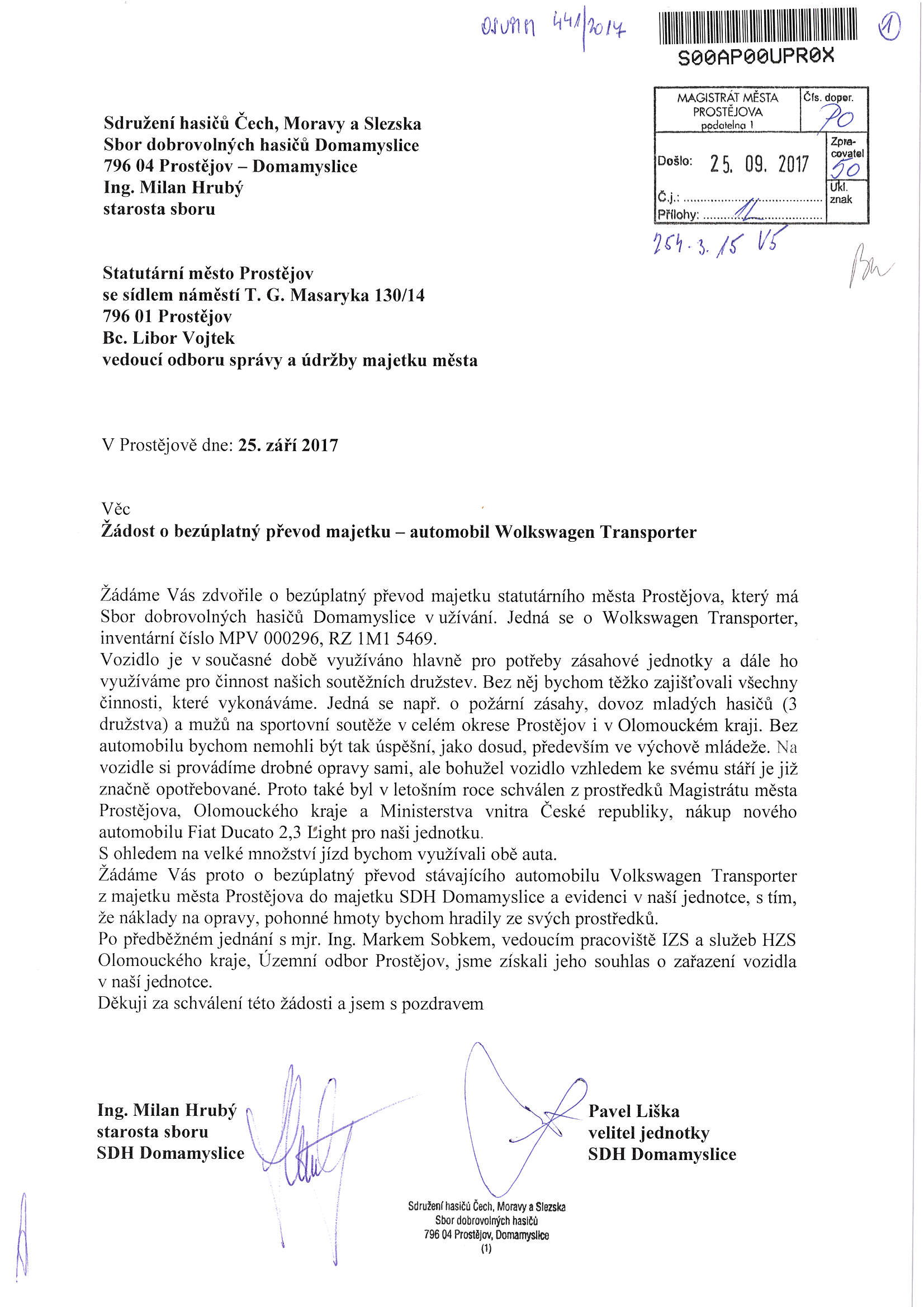 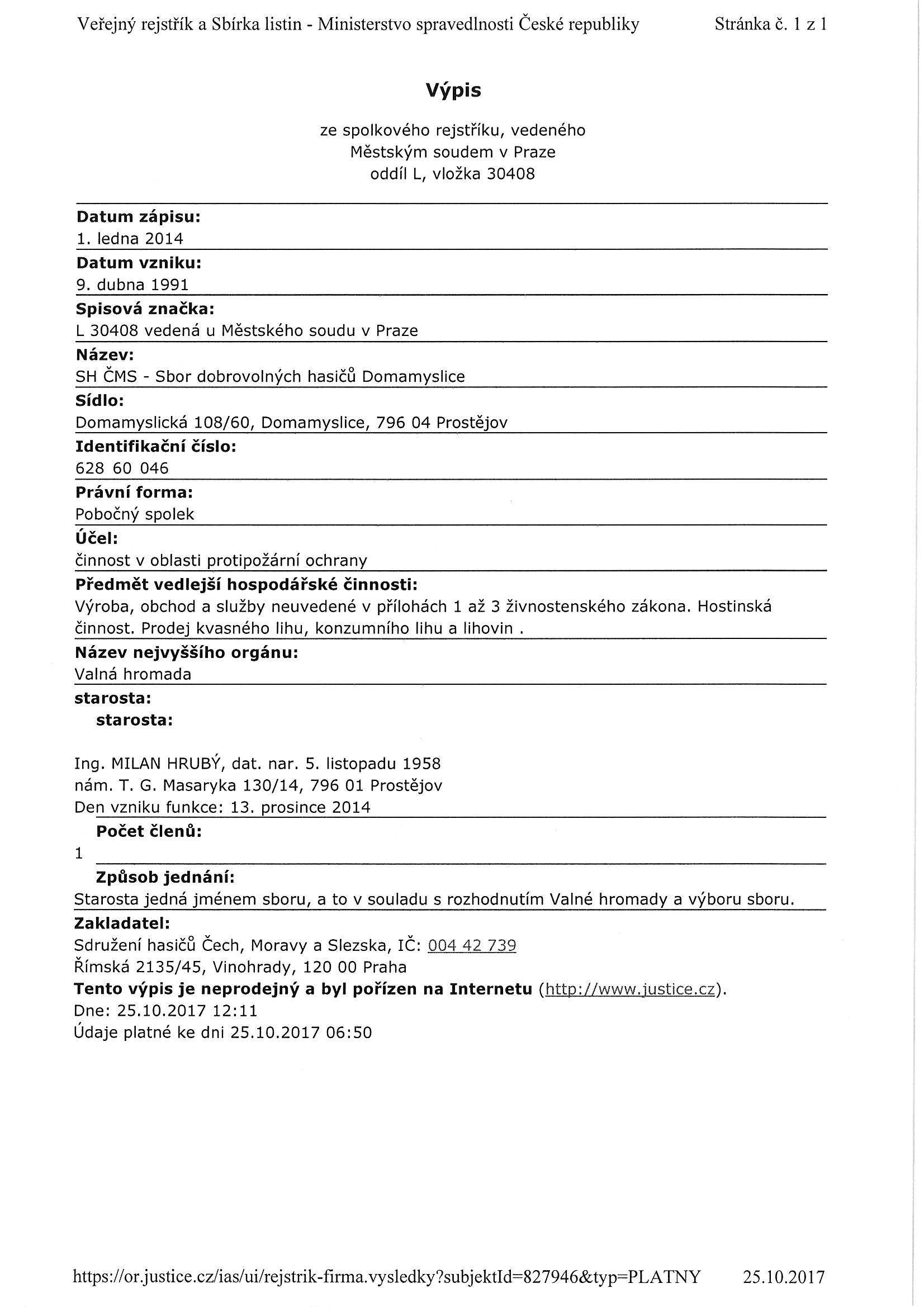 MATERIÁLMATERIÁLčíslo: pro zasedání pro zasedání pro zasedání pro zasedání Zastupitelstva města Prostějova konané dne 11. 12. 2017Zastupitelstva města Prostějova konané dne 11. 12. 2017Zastupitelstva města Prostějova konané dne 11. 12. 2017Zastupitelstva města Prostějova konané dne 11. 12. 2017Název materiálu:Schválení bezúplatného převodu automobilu Volkswagen TransporterSchválení bezúplatného převodu automobilu Volkswagen TransporterSchválení bezúplatného převodu automobilu Volkswagen TransporterPředkládá:Rada města ProstějovaRada města ProstějovaRada města ProstějovaMgr. Jiří Pospíšil, náměstek primátorky, v. r. Mgr. Jiří Pospíšil, náměstek primátorky, v. r. Mgr. Jiří Pospíšil, náměstek primátorky, v. r. Návrh usnesení:Návrh usnesení:Návrh usnesení:Návrh usnesení: